Dr. Süleyman Ruhi AYDEMİR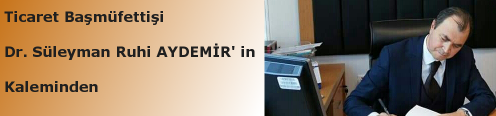 Ticaret Başmüfettişi/Bağımsız Denetçiİşçi, İstediği Zaman Yıllık İzne Çıkabilir mi?İşçilerin yıllık izin süreleri ve izin kullanma şartları İş Kanunu ve Uygulama Yönetmeliği’nde açıkça belirtilmiştir. İş Kanunu’nun 53, 54, 55, 56, 57, 58, 59 ve 60. maddesi yıllık izine ilişkin düzenlemeler öngörmüştür. İş Kanunu’nun 60. maddesinde; yıllık ücretli izinlerin, yürütülen işlerin niteliğine göre yıl boyunca hangi dönemlerde kullanılacağı, izinlerin ne suretle ve kimler tarafından verileceği veya sıraya bağlı tutulacağı, yıllık iznin faydalı olması için işveren tarafından alınması gereken tedbirler ve izinlerin kullanılması konusuna ilişkin usuller ve işverence tutulması zorunlu kayıtların şeklini gösteren Yıllık Ücretli İzin Yönetmeliği’nin 7. maddesinde işçinin izin isteğini en az bir ay önceden işverene bildirmesi gerektiği açıklanmış; 8. maddede ise işverenin işçinin izin kullanma tarihi ile bağlı olmadığı, işçinin talebi ve iş durumu dikkate alınarak izin döneminin belirleneceği ifade edilmiştir. Aynı Yönetmeliğin 8. maddesinde ayrıca aynı tarihe rastlayan izin isteklerinde, iş yerindeki kıdem ve bir önceki yıl iznini kullandığı tarih dikkate alınarak öncelikler belirlenir, şeklinde düzenleme bulunmaktadır. Yıllık Ücretli İzin Yönetmeliği’nde de belirtildiği üzere yıllık izin kullanılacağı zamanı belirlemek işverenin yönetim hakkı kapsamında kalmaktadır. İşverenin bu hakkının iyi niyet kuralları çerçevesinde kullanılması gerektiği açıktır. İşçinin dinlenme hakkının iş yerinin gereklerine uygun biçimde ve mümkün olduğunca işçinin talebi çerçevesinde kullandırılması gerekir. Yıllık izin talep eden işçiye izin verip vermeme, izin kullanacağı zamanı belirleme işverenin yönetim hakkı kapsamındadır. Bu nedenle işçi istediği zaman izne çıkamaz.İşveren, işçinin yıllık izin talebini karşılamak zorundadır. Fakat işçinin seçtiği tarihleri onaylamak zorunda değildir. İşçiye işin gerekleri ile alakalı geçerli bir neden sunarak başka bir tarih önermek suretiyle işçinin talebini değerlendirebilir.